Taylor declaration of interests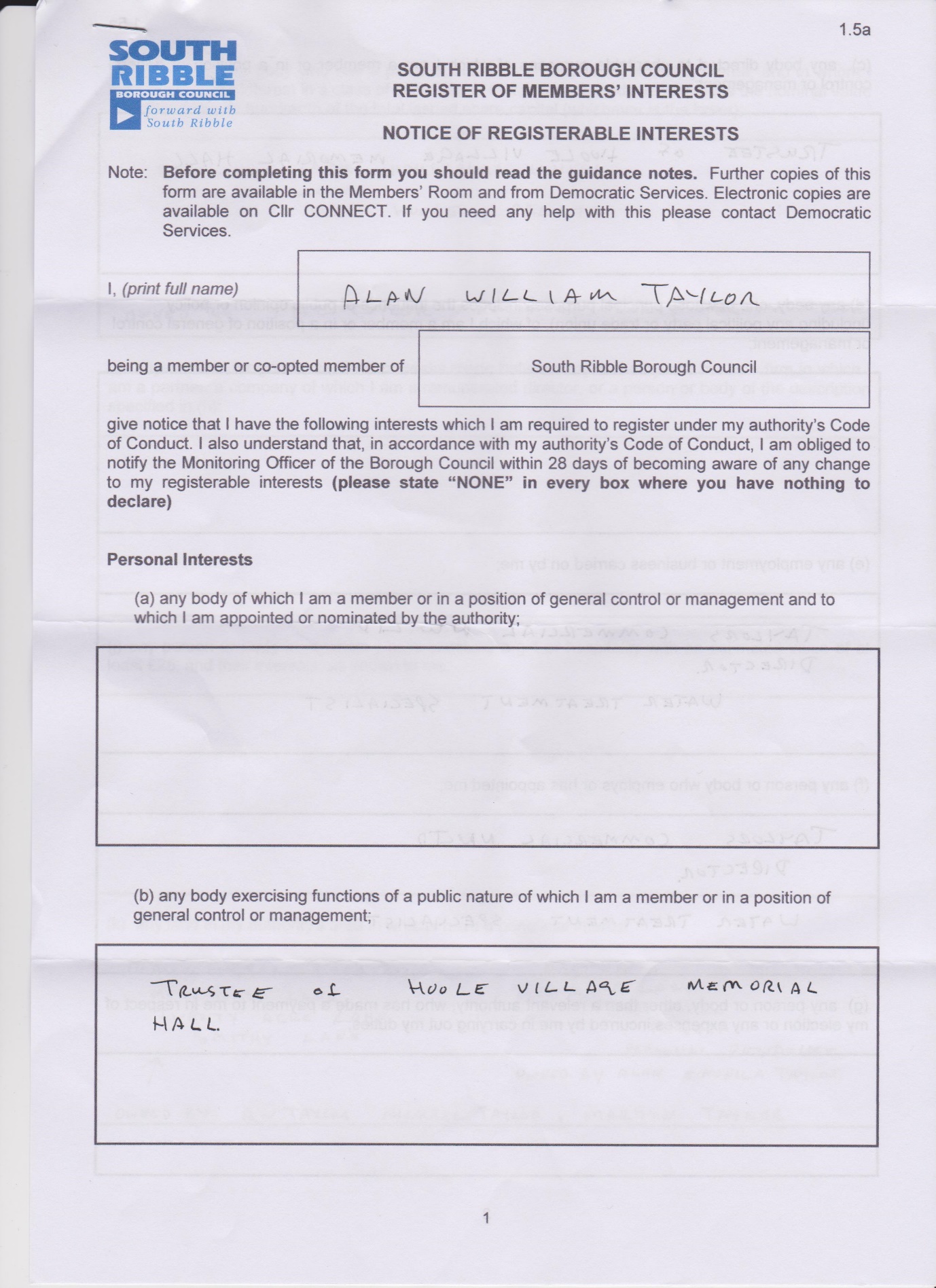 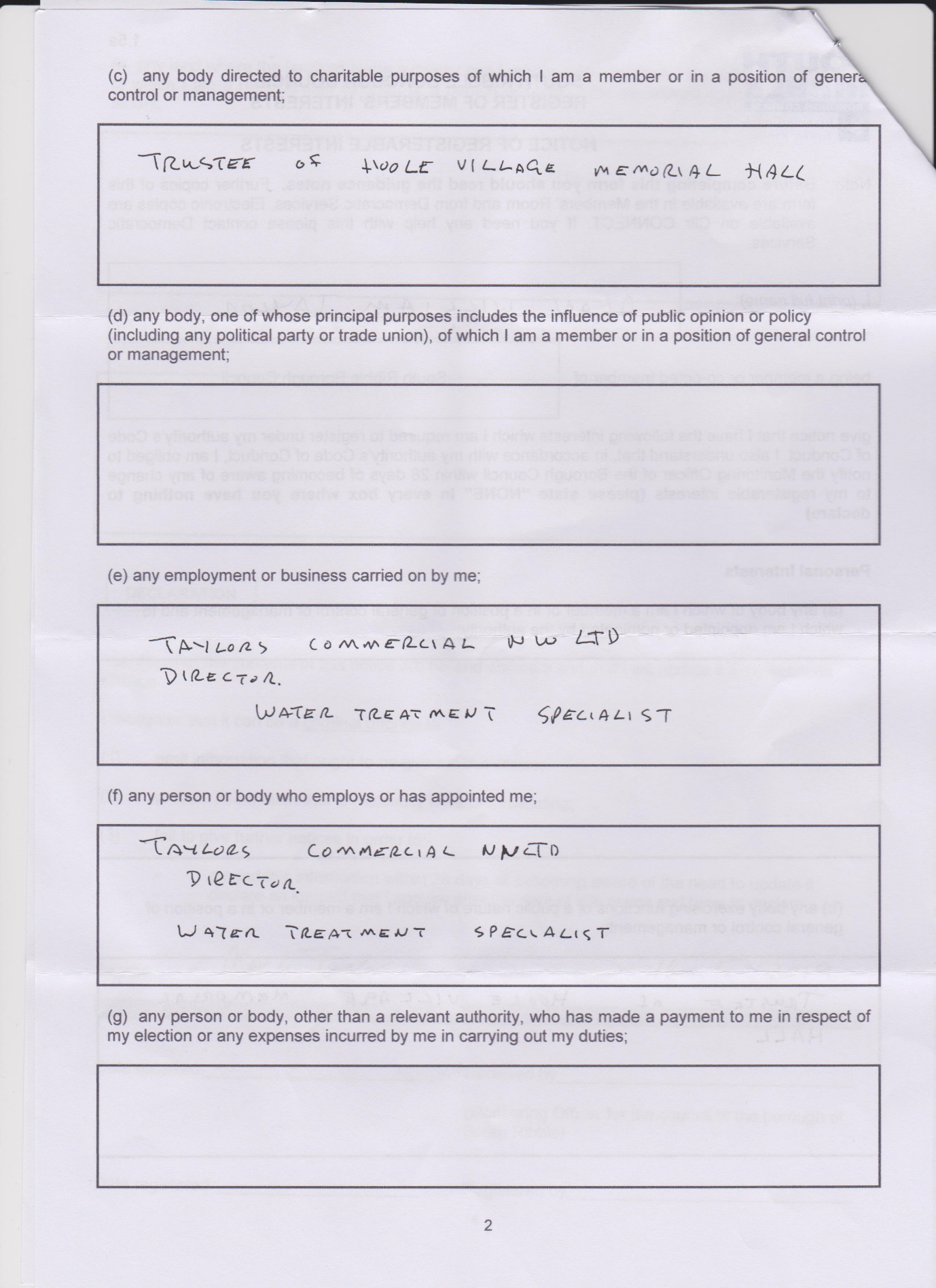 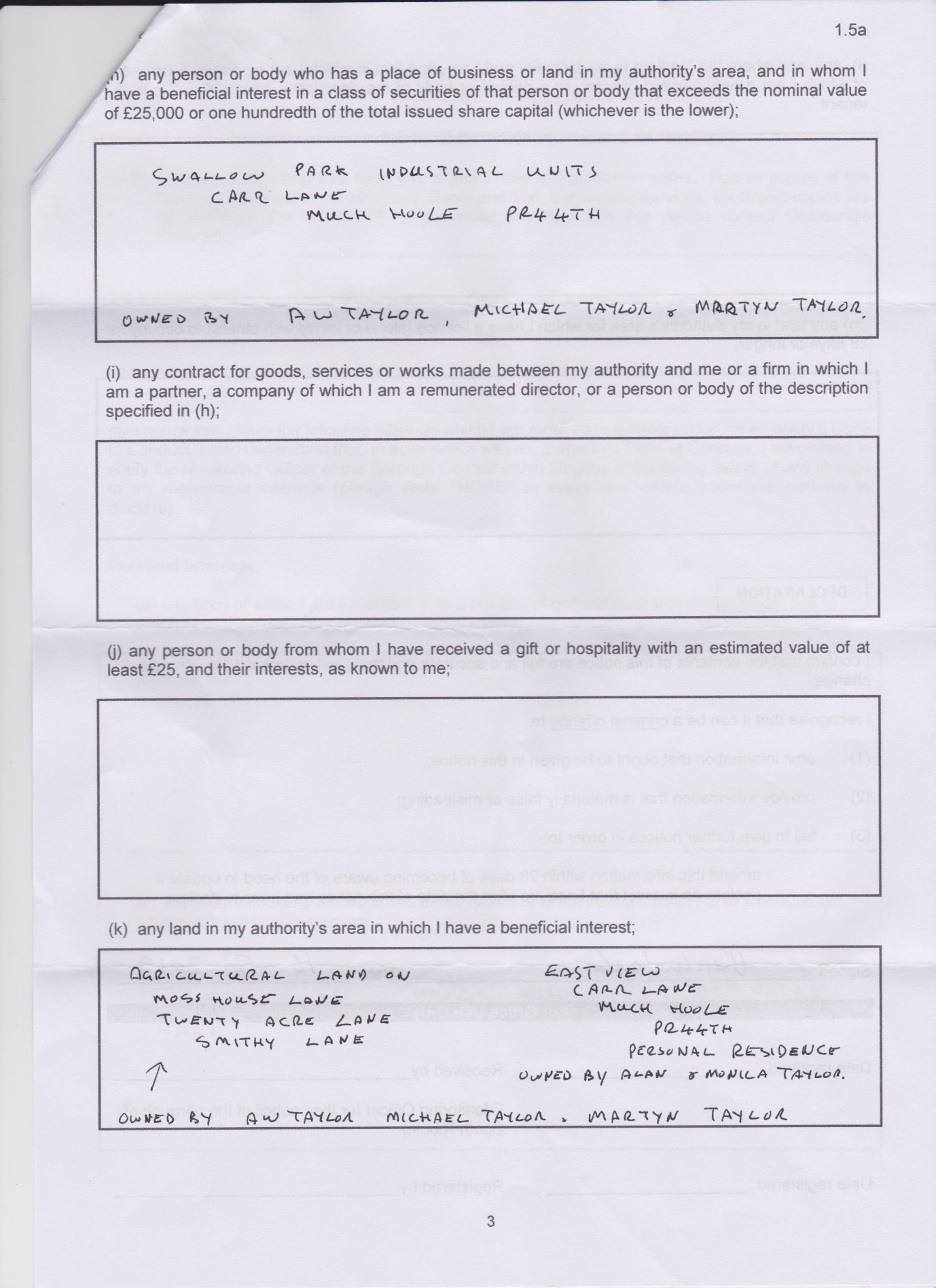 